Applicant’s Information (In Block Letter) (please  as appropriate)Registration Fee (please  as appropriate)*Please use individual registration form for registration to Nurse Symposium and Therapist Symposium* No refund entertained once registration is accepted.Pleas made the cheque payable to “the Hong Kong Society for Surgery of the hand”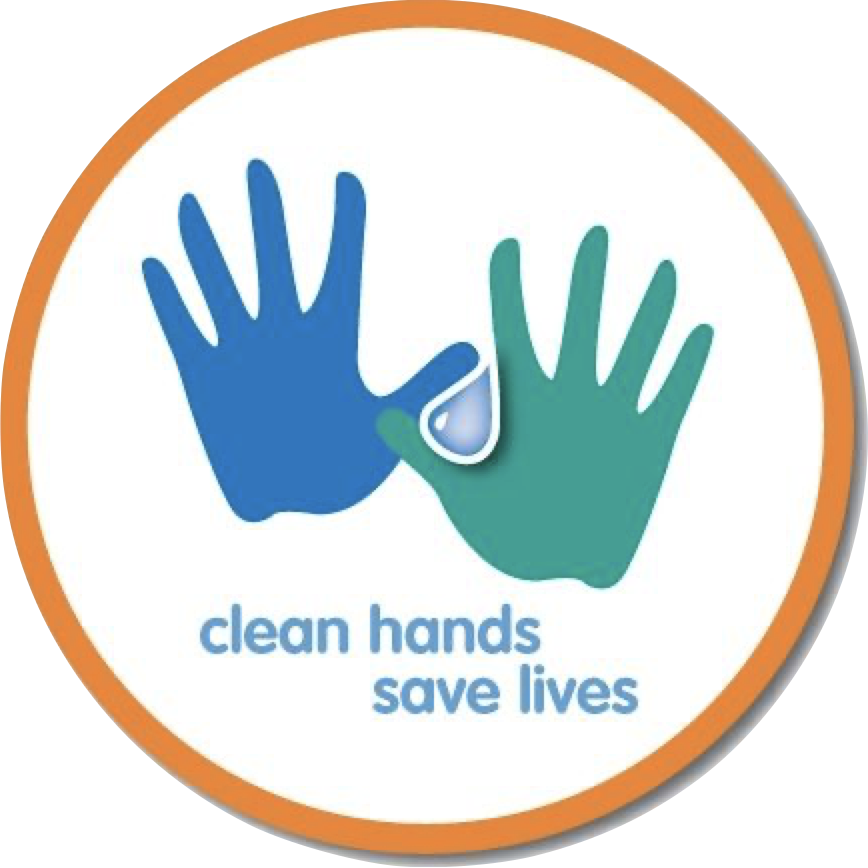 Please return the completed form with payment to HKSSH Secretariat: -Miss Gloria Chan, HKSSH Secretariatc/o Rm 74034, 5/F., LCW Clinical Sciences Building  Prince of Wales Hospital, Shatin, New Territories, Hong Kong SAREmail: hksshsecretariat@gmail.com		Website: www.hkssh.org The Hong Kong Society for Surgery of the Hand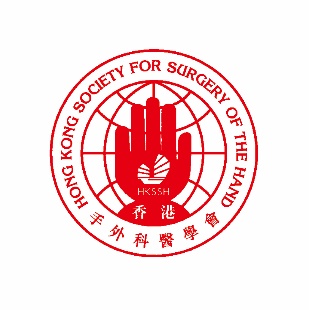 34th Annual Congressnerves: from roots to tipRegistration FormDate:March 19 – 20, 2022 (Saturday & Sunday)Venue:(Zoom Meeting)Title: Professor           Doctor            Mr            Ms    Professor           Doctor            Mr            Ms    Professor           Doctor            Mr            Ms    Professor           Doctor            Mr            Ms    Professor           Doctor            Mr            Ms    Professor           Doctor            Mr            Ms    Professor           Doctor            Mr            Ms    Professor           Doctor            Mr            Ms    Professor           Doctor            Mr            Ms    Professor           Doctor            Mr            Ms   Name:                                (Surname first)                                (Surname first)                                (Surname first)                                (Surname first)                                (Surname first)                                (Surname first)                                (Surname first)                                (Surname first)                                (Surname first)                                (Surname first)                                (Surname first)                                (Surname first)ProfessionalProfessional: Doctor          Nurse           Occupational Therapist           Physiotherapist Doctor          Nurse           Occupational Therapist           Physiotherapist Doctor          Nurse           Occupational Therapist           Physiotherapist Doctor          Nurse           Occupational Therapist           Physiotherapist Doctor          Nurse           Occupational Therapist           Physiotherapist Doctor          Nurse           Occupational Therapist           Physiotherapist Doctor          Nurse           Occupational Therapist           Physiotherapist Doctor          Nurse           Occupational Therapist           Physiotherapist Doctor          Nurse           Occupational Therapist           Physiotherapist Prosthetist & Orthotist           Others:____________________________ Prosthetist & Orthotist           Others:____________________________ Prosthetist & Orthotist           Others:____________________________ Prosthetist & Orthotist           Others:____________________________ Prosthetist & Orthotist           Others:____________________________ Prosthetist & Orthotist           Others:____________________________ Prosthetist & Orthotist           Others:____________________________ Prosthetist & Orthotist           Others:____________________________ Prosthetist & Orthotist           Others:____________________________PositionPosition:InstituteInstitute::Correspondence AddressCorrespondence AddressCorrespondence AddressCorrespondence Address:Email:Fax:Contact noContact no::Category / RateHKSSH Full / Life memberHKSS Associate / Life Associate / HKSHT memberNon-HKSSH / HKSHT memberNon-HKSSH / HKSHT memberCategory / RateHKSSH Full / Life memberHKSS Associate / Life Associate / HKSHT memberDoctorNurse / TherapistEarly bird Feb 15, 2022Jan 31, 2022 HK$500HK$300HK$700HK$400Regular Registration HK$700HK$400HK$800HK$500Cheque No.Cheque No.::Bank Name:Name of Cheque senderName of Cheque senderName of Cheque senderName of Cheque senderName of Cheque sender:Contact no.:Signature::Date:Deadline for Early Bird Registration : January 31, 2022 February 15, 2022